SOLLICITATIEFICHEDOC/328SOLLICITATIEFICHEDOC/328SOLLICITATIEFICHEDOC/328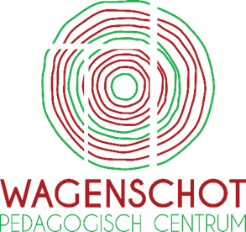 Deze gegevens worden bijgehouden in functie van een mogelijke tewerkstelling bij PC Wagenschot. De informatie in dit dossier wordt vertrouwelijk behandeld en bewaard in naleving van de wetgeving van 8 december 1992, ter bescherming van de persoonlijke levenssfeer. De kandidaat heeft het recht de gegevens in te kijken en te verbeteren. Deze gegevens worden bijgehouden in functie van een mogelijke tewerkstelling bij PC Wagenschot. De informatie in dit dossier wordt vertrouwelijk behandeld en bewaard in naleving van de wetgeving van 8 december 1992, ter bescherming van de persoonlijke levenssfeer. De kandidaat heeft het recht de gegevens in te kijken en te verbeteren. Deze gegevens worden bijgehouden in functie van een mogelijke tewerkstelling bij PC Wagenschot. De informatie in dit dossier wordt vertrouwelijk behandeld en bewaard in naleving van de wetgeving van 8 december 1992, ter bescherming van de persoonlijke levenssfeer. De kandidaat heeft het recht de gegevens in te kijken en te verbeteren. Deze gegevens worden bijgehouden in functie van een mogelijke tewerkstelling bij PC Wagenschot. De informatie in dit dossier wordt vertrouwelijk behandeld en bewaard in naleving van de wetgeving van 8 december 1992, ter bescherming van de persoonlijke levenssfeer. De kandidaat heeft het recht de gegevens in te kijken en te verbeteren. FunctieDatumPERSOONLIJKE GEGEVENSPERSOONLIJKE GEGEVENSPERSOONLIJKE GEGEVENSPERSOONLIJKE GEGEVENSPERSOONLIJKE GEGEVENSPERSOONLIJKE GEGEVENSNaamVoornaamAdresTelefoonGSMe-mailRijbewijs B   C   D B   C   DEigen wagen ja   nee ja   neeGeboortedatumGeboorteplaatsNationaliteitRijksregisterNrGeslacht M   VBurgerlijke staatKinderenOPLEIDINGOPLEIDINGOPLEIDINGOPLEIDINGPeriodeRichtingOnderwijsinstellingDiplomaVan  Tot  ja   neeVan  Tot  ja   neeVan  Tot  ja   neeHoogste diplomaBUITENSCHOOLSE OPLEIDINGBUITENSCHOOLSE OPLEIDINGBUITENSCHOOLSE OPLEIDINGBUITENSCHOOLSE OPLEIDINGPeriodeRichtingOrganisatieDiplomaVan  tot  ja   neeVan  tot  ja   neeVan  tot  ja   neeWERKERVARINGWERKERVARINGWERKERVARINGWERKERVARINGPeriodeWerkgeverFunctieReden eindeVan      totVan      totVan      totVan      totVan      totVan      totVan      totHuidige situatieCOMPETENTIES0 Leek1 junior2 professional3 senior4 expertTalen InformaticaAndereJOBPROFIELJOBPROFIELJob voorkeurArbeidsregime voltijds deeltijds		aantal uren:      /38ContractVARIAVARIAHobby’sReferentiesOpmerkingen